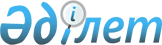 Қазақстан Республикасы Үкiметiнiң 1996 жылғы 15 тамыздағы N 1016 қаулысына өзгерiстер мен толықтырулар енгiзу туралыҚазақстан Республикасы Үкiметiнiң Қаулысы 1996 жылғы 26 қараша N 1447



          Қазақстан Республикасының Үкiметi қаулы етедi:




          "Алматыэнерго" Алматы энергетика және электрлендiру өндiрiстiк 
бiрлестiгi кәсiпорындарын жекешелендiру жөнiндегi тендерлiк комиссиясының 
шешiмiн бекiту туралы" Қазақстан Республикасы Үкiметiнiң 1996 жылғы 15 
тамыздағы N 1016 қаулысына мынадай өзгерiстер мен толықтырулар енгiзiлсiн:




          қаулының атауы "және Алматы облысы энергетика кәсiпорындарының"
деген сөздерiмен толықтырылсын;




          қаулының мәтiнiнде "акционерлiк қоғам" деген сөздер "компания"
деген сөзбен ауыстырылсын;




          кiрiспесiндегi және 1-тармақтағы "Алматыэнерго" деген сөзден




кейiн "және Алматы облысы энергетика кәсiпорындарының" деген
сөздермен толықтырылсын;
     1-тармақ "1996 жылғы 10 тамыздағы сатып алу-сату Келiсiмiне
1996 жылғы 4 қазандағы толықтыру" деген сөздермен толықтырылсын;
     2 және 4-тармақтар "және оған толықтырумен" деген сөздермен
толықтырылсын;
     аталған қаулының қосымшасында:
     "Алматыэнерго" Алматы энергетика және электрлендiру өндiрiстiк 
бiрлестiгiнiң мүлiктiк кешен ретiнде жабық тендерде сатылған 
кәсiпорындарының тiзбесi мыналармен толықтырылсын:
     Есiк электр желiлерi кәсiпорны
     "Алматыэнергожөндеу" өндiрiстiк-жөндеу кәсiпорны
     Алматы жылы-жай комбинаты 
<*>
.
     Қапшағай гидроэлектростанциясы
     Әлеуметтiк сала объектiлерi 
<*>
.

    
<*>
. Ескерту. Сатып алушының Меншiк иесiмен келiсiмi бойынша.

     Қазақстан Республикасының
         Премьер-Министрi 
     
      
      


					© 2012. Қазақстан Республикасы Әділет министрлігінің «Қазақстан Республикасының Заңнама және құқықтық ақпарат институты» ШЖҚ РМК
				